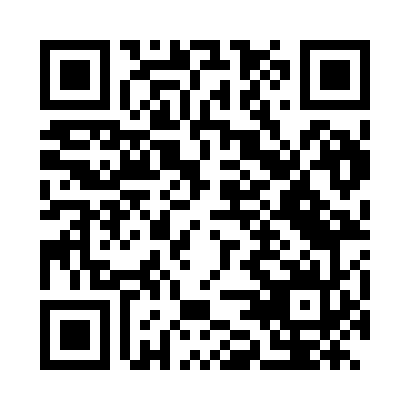 Prayer times for La Laguna, Santa Cruz de Tenerife, SpainWed 1 May 2024 - Fri 31 May 2024High Latitude Method: Angle Based RulePrayer Calculation Method: Muslim World LeagueAsar Calculation Method: HanafiPrayer times provided by https://www.salahtimes.comDateDayFajrSunriseDhuhrAsrMaghribIsha1Wed6:598:243:027:449:4111:012Thu6:588:233:027:459:4111:023Fri6:578:233:027:459:4211:024Sat6:568:223:027:459:4211:035Sun6:558:213:027:459:4311:046Mon6:548:203:027:459:4411:057Tue6:538:203:027:469:4411:068Wed6:528:193:027:469:4511:079Thu6:518:183:027:469:4511:0710Fri6:508:183:027:469:4611:0811Sat6:498:173:027:479:4711:0912Sun6:488:163:027:479:4711:1013Mon6:478:163:027:479:4811:1114Tue6:478:153:027:479:4811:1215Wed6:468:143:027:489:4911:1216Thu6:458:143:027:489:5011:1317Fri6:448:133:027:489:5011:1418Sat6:438:133:027:489:5111:1519Sun6:438:123:027:499:5111:1620Mon6:428:123:027:499:5211:1621Tue6:418:113:027:499:5311:1722Wed6:418:113:027:499:5311:1823Thu6:408:113:027:509:5411:1924Fri6:398:103:027:509:5411:1925Sat6:398:103:027:509:5511:2026Sun6:388:093:027:509:5511:2127Mon6:388:093:027:519:5611:2228Tue6:378:093:037:519:5611:2229Wed6:378:093:037:519:5711:2330Thu6:368:083:037:529:5811:2431Fri6:368:083:037:529:5811:24